台北和平基督長老教會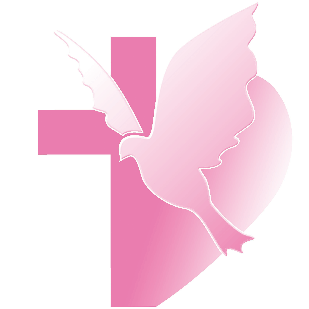 【跟隨基督，同行天路】主日禮拜程序【講道大綱】一、	前言： 耶穌為愛降生、定意走向耶路撒冷受死二、	本文：棕樹主日的反思(一)	棕樹主日到受難週。(二)	當百姓喧囂吶喊時坐在小驢駒上的耶穌在想什麼？(三)	耶穌在世傳道最後半年定意向耶路撒冷去。三、	思考(一)	我們是否也堅定跟隨主？(二)	跟隨基督疼台灣/攏是為了愛(宣教師的例)。四、	結論：無論何處去 我心已備妥【本週樂活讀經進度】【重要事工消息】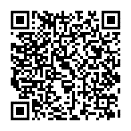 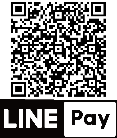 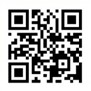 代表本主日有聚會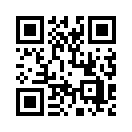 我們信仰有一個重要特質，是我們的主是「自我啟示」的主，因此我們的教會不需要爭取認同，因為耶穌會把自己啟示出來。被稱為共觀福音書的馬太、馬可、路加三本福音書都有記載耶穌受試探。這邊馬可福音寫得最簡略，但是放在最前面，清楚表明「耶穌也會受試探」。馬太和路加福音才把耶穌所受的三個魔鬼的試探講出來，馬可福音只有提到撒旦、曠野、四十天，也提到事後有天使來服侍他。這讓我們看到，生命本身就是試探沒有結束，是持續不斷的，不是夜盡天明就結束了。一個有趣的問題是，門徒如何知道耶穌有受試探？當然是耶穌自己講的。問題是，為什麼耶穌要跟門徒說這個發生在他出來傳道前的事件？畢竟這是發生在內心的事件，別人看不到的。耶穌講出他自己所面對的試探，是幫助我們也可以誠實面對自己也會面對試探的事實，但也知道這一切都是在聖靈的帶領之下，我們可以安心面對，就像耶穌被聖靈引導到曠野禁食四十天後接受試探一樣，也像耶穌禁食禱告四十天、被推到極限一樣。我自己報考神學院的時候，接受院長口試，他是幫我堅信禮的牧師，居然問我：「念神學院有趣嗎？」我不知道怎麼回答，只好說：「看起來很有趣」。回首前塵，我的結論確實覺得當牧師很有趣，雖然過程充滿淚水。婚姻也是這樣，我幫維倫牧師證婚時，心裡的OS是，不怕死的再邁入婚姻！在教堂舉辦婚禮看起來很夢幻，但每天柴米油鹽的婚姻現實是很骨感的。那為什麼我們會覺得當基督徒、傳福音只有幸福美滿，沒有「忍耐到底，終必得救」？但如果我們只是滿足人們的需求，那跟「把石頭變成餅(麵包)」有甚麼差別？難怪馬克思會說：「宗教是人民的鴉片」。可是，耶穌卻說：「不要以為我來世上是要帶來和平」，但是我們似乎都忽略了，連牧師講道也都不敢講這段經文。我們在聖靈的帶領之下，一切都會很好，所以耶穌才跟門徒分享他所受的試探，要門徒跟隨他的腳步向前行，面對隨時會來的試探。舉例來說，彼得面對的試探不只是三次不認主，因為他上一刻才宣認耶穌「是基督、是永生上帝的兒子」，下一刻就阻止耶穌去耶路撒冷，被罵是「撒旦、退我後邊去吧！」連啟示錄的七個教會，復活的基督都警告他們「我要將你的燈台從原處挪去」，表示試探時時存在。我今天來的時候，本來想穿牛仔褲，但師母覺得「去台北市的教會應該穿正式一點」，所以就穿西裝褲，結果來了才發現大家也沒有穿得那麼正式、不少人穿得很休閒。我們穿得體面可能就自以為自己是somebody，可是我們還是隨時會面對試探，要倚靠聖靈。畢竟連耶穌聽到施洗約翰被希律砍頭的時候，也是馬上徹夜禱告，因為耶穌是施洗約翰的表弟，也接受他的洗禮，聽到消息也是天人交戰。我們全家曾經有一次在路上被指南客運的公車撞到，車子全毀、但全家人都沒事。事後有會友說，還好是牧師所以大難不死、感謝主。但我事後回想，到底是全家大難不死該感謝主，還是「但求同月同日死」該感謝主？也許我們都太輕易說「感謝主」，甚至把病痛當作信心不夠、信仰有問題的結果，但這似乎需要更深入思考，仔細察驗上帝的旨意，避免失落了起初的愛心、原來的目標。當耶穌徹夜禱告以後，天亮好多人聚集，耶穌看見他們如同羊沒有牧人一樣，就「動了慈心」，開口教導他們，最後行了五餅二魚的神蹟。而且，當門徒要求耶穌遣散群眾的時候，耶穌卻回答：「你們給他們吃吧！」這些在在都是實踐耶穌在試探中回答魔鬼的「人活著不是單靠食物，乃是靠神口裡所出的一切話」。耶穌拒絕魔鬼要求敬拜牠的要求，但其實如果耶穌答應了，也沒有人會發現。同樣的，撒旦時時都在試探我們，要我們站在不對的位置上、放錯地方，或者是有不對的動機，「反正沒有人會發現」。即使我們事事順利，這也不應該就簡化為上帝的祝福，因為也可能是魔鬼的試探、要吸引我們站到不對的位置上。我過去轉換工場似乎都沒有甚麼特別的規劃，就是看上帝的帶領。我要離開大溪教會的時候，曾經為了要去雙連教會還是淡水教會而禁食禱告，結果禱告完反而沒有聲音，不知道上帝的旨意是甚麼？本來是雙連教會先說的、而且說：「如果你離開大溪教會一定要來雙連」，但後來淡水教會也邀請我。結果是雙連教會的彭德貴牧師說：「如果去淡水教會也很好，讓你自己選。」所以後來淡水教會直接跟中會申請監選，我就去淡水教會了。二戰期間每天晚上對全英國廣播講道的聖公會大主教威廉‧坦普(William Temple)說，自己每天都要回到上帝面前悔改，來避免失真失焦。耶穌也在馬可福音的開頭表明自己也會受試探，即使是上十字架前，祂還是面對了最後的試探，想求父讓杯離開。可是正如耶穌在十字架上最後所說，我們面對試探也要「把自己交在父手裡」，求主聖靈憐憫保守。相對的，我們很容易邀請名人來做見證，但不是每個人的見證都是出於信仰的反省，只是他們覺得自己的成功或病得醫治是上帝的祝福而已。但正如劉俠女士沒有做病得醫治的見證，終身為類風濕性關節炎所苦，我們也可能隨時被試探，但也在其中經歷聖靈的帶領。明天我會在第二堂台語禮拜和第三堂華語禮拜繼續講「耶穌呼召門徒」和「耶穌醫病趕鬼」。第一堂禮拜講 道：楊博文牧師講 道：楊博文牧師第二堂禮拜講 道： 講 道： 講 道： 楊博文牧師楊博文牧師司 會：沈月蓮長老司 會：沈月蓮長老司 會：司 會：司 會：邱煌森長老邱煌森長老司 琴：黃琦娜姊妹司 琴：黃琦娜姊妹司 琴：司 琴：司 琴：林純純執事林純純執事領 詩：領 詩：領 詩：何堅信長老何堅信長老同心歌頌預備心敬拜上帝預備心敬拜上帝預備心敬拜上帝預備心敬拜上帝預備心敬拜上帝會眾會眾會眾序樂安靜等候神安靜等候神安靜等候神安靜等候神安靜等候神司琴司琴司琴宣召司會司會司會聖詩第一堂(華) 新聖詩 第86首「耶穌騎驢莊嚴前行」(華) 新聖詩 第86首「耶穌騎驢莊嚴前行」(華) 新聖詩 第86首「耶穌騎驢莊嚴前行」(華) 新聖詩 第86首「耶穌騎驢莊嚴前行」會眾會眾會眾聖詩第二堂(台) 新聖詩 第86首「威嚴君王騎驢進前」(台) 新聖詩 第86首「威嚴君王騎驢進前」(台) 新聖詩 第86首「威嚴君王騎驢進前」(台) 新聖詩 第86首「威嚴君王騎驢進前」會眾會眾會眾信仰告白台灣基督長老教會信仰告白台灣基督長老教會信仰告白台灣基督長老教會信仰告白台灣基督長老教會信仰告白會眾會眾會眾祈禱司會司會司會啟應 新聖詩 啟應文28詩篇118 新聖詩 啟應文28詩篇118 新聖詩 啟應文28詩篇118 新聖詩 啟應文28詩篇118會眾會眾會眾獻詩第一堂With each passing moment 每一天所渡過的每一刻With each passing moment 每一天所渡過的每一刻With each passing moment 每一天所渡過的每一刻With each passing moment 每一天所渡過的每一刻陳長伯弟兄陳長伯弟兄陳長伯弟兄獻詩第二堂佇你的心內佇你的心內佇你的心內佇你的心內成契詩班成契詩班成契詩班聖經路加福音19:28-38路加福音19:28-38路加福音19:28-38路加福音19:28-38司會司會司會講道攏是為了愛攏是為了愛攏是為了愛攏是為了愛楊博文牧師楊博文牧師楊博文牧師回應詩第一堂(華) 新聖詩 第373首「救主耶穌，我立志」(華) 新聖詩 第373首「救主耶穌，我立志」(華) 新聖詩 第373首「救主耶穌，我立志」(華) 新聖詩 第373首「救主耶穌，我立志」會眾會眾會眾回應詩第二堂(台) 新聖詩 第373首「救主耶穌，我立志」(台) 新聖詩 第373首「救主耶穌，我立志」(台) 新聖詩 第373首「救主耶穌，我立志」(台) 新聖詩 第373首「救主耶穌，我立志」會眾會眾會眾奉獻新聖詩 第382首 第1、5節新聖詩 第382首 第1、5節新聖詩 第382首 第1、5節新聖詩 第382首 第1、5節會眾會眾會眾經文背誦會眾會眾會眾報告交誼 司會司會司會祝福差遣第一堂(華) 新聖詩 第396首「禮拜結束，求主賜福」(華) 新聖詩 第396首「禮拜結束，求主賜福」(華) 新聖詩 第396首「禮拜結束，求主賜福」(華) 新聖詩 第396首「禮拜結束，求主賜福」會眾會眾會眾祝福差遣第二堂(台) 新聖詩 第396首「今欲散會，求主賜福」(台) 新聖詩 第396首「今欲散會，求主賜福」(台) 新聖詩 第396首「今欲散會，求主賜福」(台) 新聖詩 第396首「今欲散會，求主賜福」會眾會眾會眾祝禱楊博文牧師楊博文牧師楊博文牧師阿們頌會眾會眾會眾尾頌第二堂賜阮平安 Dona Nobis Pacem賜阮平安 Dona Nobis Pacem賜阮平安 Dona Nobis Pacem賜阮平安 Dona Nobis Pacem成契詩班成契詩班成契詩班殿樂司琴司琴第三堂禮拜講 道：楊博文牧師講 道：楊博文牧師講 道：楊博文牧師講 道：楊博文牧師司 琴：郭嘉琳姊妹司 琴：郭嘉琳姊妹司 琴：郭嘉琳姊妹司 琴：郭嘉琳姊妹司 會：卓璇慧執事司 會：卓璇慧執事司 會：卓璇慧執事司 會：卓璇慧執事領 詩：邱淑貞牧師領 詩：邱淑貞牧師領 詩：邱淑貞牧師領 詩：邱淑貞牧師敬拜讚美會眾會眾會眾信仰告白台灣基督長老教會信仰告白台灣基督長老教會信仰告白台灣基督長老教會信仰告白台灣基督長老教會信仰告白台灣基督長老教會信仰告白會眾會眾會眾經文背誦會眾會眾會眾消息報告司會司會司會歡迎禮司會司會司會守望禱告司會司會司會奉獻委身新聖詩 第382首 第1、5節新聖詩 第382首 第1、5節新聖詩 第382首 第1、5節新聖詩 第382首 第1、5節新聖詩 第382首 第1、5節會眾會眾會眾聖經路加福音19:28-38路加福音19:28-38路加福音19:28-38路加福音19:28-38路加福音19:28-38司會司會司會證道信息攏是為了愛攏是為了愛攏是為了愛攏是為了愛攏是為了愛楊博文牧師楊博文牧師楊博文牧師回應詩歌無論何處去 我心已備妥無論何處去 我心已備妥無論何處去 我心已備妥無論何處去 我心已備妥無論何處去 我心已備妥會眾會眾會眾祝禱楊博文牧師楊博文牧師楊博文牧師阿們頌會眾會眾會眾日期4/3(一)4/4(二)4/5(三)4/6(四)4/7(五)進度馬太福音19馬太福音20馬太福音21馬太福音22馬太福音23禮拜類  別類  別時  間場  地場  地上週人數上週人數禮拜第一堂禮拜第一堂禮拜主日  8：30五樓禮拜堂     五樓禮拜堂     43344禮拜第二堂禮拜第二堂禮拜主日 10：00三、四樓禮拜堂 三、四樓禮拜堂 275344禮拜第三堂禮拜第三堂禮拜主日 11：30五樓禮拜堂     五樓禮拜堂     26344禱告會類別類別時間本週本週上週/次下次聚會日期禱告會類別類別時間場地內容 / 主理人數下次聚會日期禱告會第一堂會前禱告第一堂會前禱告主日  8：20五樓禮拜堂教牧團隊54/09禱告會第二堂會前禱告第二堂會前禱告主日  9：50三樓禮拜堂教牧團隊164/09禱告會第三堂會前禱告第三堂會前禱告主日 11：00五樓禮拜堂敬拜團34/09禱告會禱告會禱告會週五 19：30五樓禮拜堂陳光勝牧師174/07禱告會早禱會早禱會週五  8：402F02 陳群鈺姊妹44/07團契聚會松年團契松年團契主日  8：401F01鄭維新長老134/09團契聚會成人團契成人團契主日  9：00三樓禮拜堂獻詩練習354/09團契聚會成人團契成人團契主日 11：302F02練詩354/09團契聚會婦女團契婦女團契週二10：001F01放假324/11團契聚會方舟團契方舟團契主日13：307F03曾煥雯長老154/09團契聚會青年團契青年團契週六19：00B1禮拜堂專講184/08團契聚會少年團契少年團契週六19：00B2禮拜堂信仰活動204/08小組聚會腓立比小組主日每月第1、3主日11:306F02陳詞章小組長34/16小組聚會腓立比小組主日每月第3主日11:306F01謝敏圓長老94/16小組聚會喜樂小組主日每主日10:006F05劉永文弟兄214/09小組聚會活水小組主日每月第2主日12 :307F05吳雅莉牧師84/09小組聚會大數小組主日每月第1、3主日11:307F06許素菲小組長54/16小組聚會橄欖小組主日每月第2主日12:006F01卓璇慧執事44/09小組聚會依一小家主日每月第2、4主日11:30B101蔡雅如姊妹134/09小組聚會畢契小家主日每主日下午14:006F04洪婕寧姐妹54/09小組聚會新婚迦拿小組主日每月第3主日13:107F03邱淑貞牧師4/16小組聚會宗翰小組主日每主日晚上9:00線上聚會蔡宗翰弟兄4/09小組聚會甘泉小組週二每週二10:006F03詩歌吟唱114/11小組聚會新苗小組週二每週二19:00線上聚會陳群鈺小組長4/11小組聚會路加小組週二每月第3週二19:307F06周德盈小組長104/25小組聚會長輩小組三每週三 9:451F長輩分享、銀髮健康操534/12小組聚會安得烈小組10B週四每月第1、3週四19:006F02詹穎雯執事4/06小組聚會安得烈小組10C週四每月第1、3週四19:006F02周幸華姊妹4/06小組聚會K.B小組週五每週五10:001F陳群鈺小組長214/07小組聚會K.B II小組週五每週五10:002F02陳秀惠長老64/07小組聚會安得烈小組10A週五每月第1週五19:30線上聚會溫秋菊、鄭麗珠小組長74/07小組聚會葡萄樹小組六每月第4週六15:006F03黃瑞榮長老84/22查經班以斯拉查經班以斯拉查經班每月第二主日8:45-9:506F03高正吉長老394/09查經班生命建造查經班聖經共讀撒母耳記生命建造查經班聖經共讀撒母耳記每月一次 週六10:00五樓禮拜堂莊信德牧師 實體31/線上33共64人 莊信德牧師 實體31/線上33共64人 4/08詩班樂團撒母耳樂團撒母耳樂團主日12：00B2禮拜堂張中興團長314/09詩班樂團希幔詩班希幔詩班週二20：002F02范恩惠傳道184/11詩班樂團青契敬拜團青契敬拜團週六15：30B1禮拜堂邵祥恩弟兄-詩班樂團和平敬拜團和平敬拜團週六14：00B102楊承恩弟兄5/13社區和平關懷站和平關懷站週二~週五 10:00-16:001F01-02粉彩/29桌遊/19健身/43樂活183/29粉彩/29桌遊/19健身/43樂活183/294/06社區繪畫小組繪畫小組週三  9：406F04-05張素椿老師4/12社區編織班編織班週三 10：00-12：006F01張雅琇長老64/12社區日文學習小組日文學習小組週三 18：002F02乾美穗子姊妹-社區姊妹成長讀書會姊妹成長讀書會週五  9：30-11：306F01沈月蓮長老64/07社區插花班插花班週五 19：001F01李玉華老師154/07全新樂活讀經計劃2023年4月3日至4月7日全新樂活讀經計劃2023年4月3日至4月7日全新樂活讀經計劃2023年4月3日至4月7日日期經文默想題目4/3(一)馬太福音191.	本章中包含好幾個不同的教導，請用自己的話將這些教導條列出來。2.	你覺得耶穌的教導會在生活中哪一部分挑戰自己的所作所為？為了跟隨耶穌，又該如何改變？4/4(二)馬太福音201.	請思想耶穌為何一再宣告｢復活的生命盼望」？2.	經歷危機及苦難，是否曾感嘆無人理解、同情？請記住耶穌也曾經歷過這種苦境。但他應許｢復活」，也就是我們可以因著耶穌的替贖勝過世上苦難和死亡的恐懼。4/5(三)馬太福音211.	耶穌騎驢光榮進入耶路撒冷，眾人熱烈歡慶如同迎接君王，你曾否因體會到耶穌作王而雀躍萬分？2.	請默想在自己的生命中，有哪些障礙會阻礙我們跟隨耶穌的呼召？請用些時間默想這問題。4/6(四)馬太福音221.	經文中所指的「被召的人」是甚麼人呢？受邀請需要甚麼條件？2.	耶穌的比喻為甚麼不用普通的筵席作比喻而特別用娶親的筵席呢？對你而言｢信耶穌接受福音」是不是大喜事？4/7(五)馬太福音231.仔細讀本章經文，請聖靈指教我們，是否有哪些部分讓自己感到扎心，在禱告中與主對話，並以悔改祈求主來更新自己的心意。2.若有弟兄姊妹私下向你抱怨，自己的服侍都沒有人關心注意，耶穌會如何回應？我又該怎樣鼓勵和提醒他呢？